PROMOCJA, WSPÓŁPRACA PARTNERSKAPromocja powiatu ma na celu budowanie poczucia tożsamości i lokalnej wspólnoty mieszkańców, co przyczynia się do rozwoju samorządności, a jednocześnie stanowi istotne narzędzie kreowania atrakcyjnego wizerunku powiatu w kraju i poza jego granicami, m.in. wśród potencjalnych inwestorów i turystów. Działania promocyjne przyjmują bardzo zróżnicowane form i wpisują się w realizację zadań z zakresu wielu obszarów funkcjonowania powiatu: m.in. edukacji, promocji i ochrony zdrowia, pomocy społecznej, kultury, turystyki, sportu, ochrony środowiska i rolnictwa, współpracy regionalnej i zagranicznej, współpracy z innymi społecznościami samorządowymi oraz organizacjami pozarządowymi.PROMOCJA POWIATUZe względu na panującą sytuację epidemiczną, nie była możliwa organizacja wszystkich zaplanowanych na 2021 rok imprez i uroczystości. Wszystkie, które się odbyły, musiały zostać przeprowadzone z zachowaniem obowiązujących reżimów sanitarnych. W 2021 roku zrealizowano między innymi następujące zadania:rozpatrzono 20 wniosków o objęcie wydarzeń honorowym patronatem Starosty Gliwickiego (m.in. „XVIII Ogólnopolski Festiwal Kolęd i Pastorałek” w Wielowsi, Powiatowy konkurs plastyczny „Najpiękniejsze kroszonki” w Toszku, Piknik Rodzinny „Pożegnanie lata” z PCPR, „Turniej Musztry Paradnej” w Pyskowicach, Konferencja „Powstania Śląskie” w Toszku),współorganizowano Dożynki Powiatu Gliwickiego w ramach Dożynek Diecezji Gliwickiej w Rudach, podczas których odbył się Konkurs Koron Dożynkowych,współorganizowano X Bieg Jubileuszowy im. ks. Konstantego Damrota w Pilchowicach,zorganizowano Powiatowy Turniej Piłkarski „Wasz Plac na Nasz Plac” w Proboszczowicach, w którym wzięły udział dzieci ze szkół podstawowych z terenu Powiatu Gliwickiego,obsługiwano posiedzenie Kapituły nagrody „Bene Meritus” oraz przygotowano uroczystość wręczenia tej powiatowej nagrody przyznawanej przez Radę Powiatu Gliwickiego,współorganizowano wyjazd delegacji Powiatu Gliwickiego na uroczystości upamiętniającej rocznicę masowej zbrodni dokonanej we wrześniu 1946 r. przez NKWD i UB na żołnierzach Narodowych Sił Zbrojnych, które odbyły się w tzw. Śląskim Katyniu. Przypomnieć należy, że wówczas na Polanie Śmierci w Dąbrówce zamordowanych zostało około 200 osób, w większości partyzantów działających w Polsce po 1945 r., obrońców ojczyzny z lat 1939 - 1946 oraz żołnierzy powracających z zachodu do kraju po zakończeniu wojny, uroczystość została zorganizowana przez Gminę Wielowieś i Stowarzyszenie Pamięci Armii Krajowej, zaś wsparcia organizacyjnego, jak co roku, udzieliło Starostwo Powiatowe w Gliwicach,obsługiwano posiedzenie Kapituły nagrody „Bene Meritus” oraz przygotowano uroczystość wręczenia tej powiatowej nagrody przyznanej przez Radę Powiatu Gliwickiego,organizowano spotkania Zarządu Powiatu Gliwickiego z Premierem RP, parlamentarzystami oraz samorządowcami naszego i sąsiednich powiatów,organizowano uroczystości kończące powiatowe konkursy (np. Festiwal Piosenki Dziecięcej i Młodzieżowej ,,Melodia Online", którego głównym założeniem była popularyzacja śpiewania piosenek oraz kolęd w środowiskach dzieci i młodzieży, wspieranie młodych talentów wokalnych, promowanie aktywności młodzieżowej oraz rozwijanie ich pasji i zainteresowań muzycznych, a także stworzenie możliwości powszechnego udziału dzieci i młodzieży w festiwalach).wykonano medale okolicznościowe z okazji 15-lecia współpracy Powiatu Gliwickiego z Powiatem Puckim,wykonano szereg materiałów promocyjnych (filiżanki z herbem powiatu, parasole, smycze, długopisy, pendrive, notesy, kartki świąteczne),wyprodukowano nowy film „Powiat gliwicki - miejsce wielkich możliwości”, który przedstawia potencjał gospodarczy naszego powiatu,tworzono przemowy okolicznościowe, życzenia, wnioski o nadanie medali i odznaczeń (np. Za Zasługi dla Województwa Śląskiego).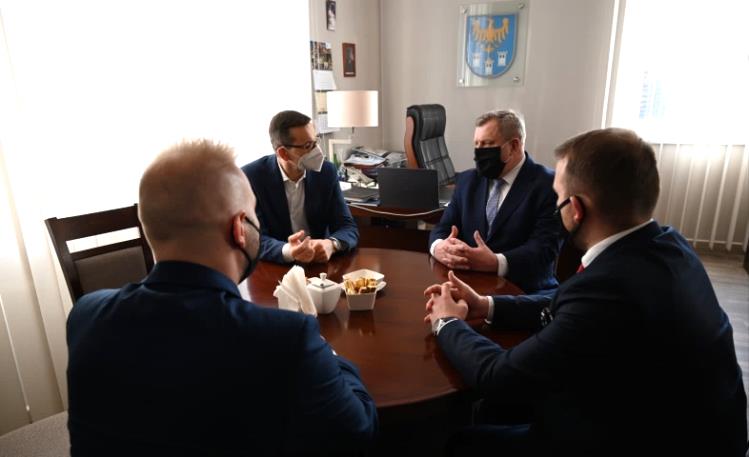 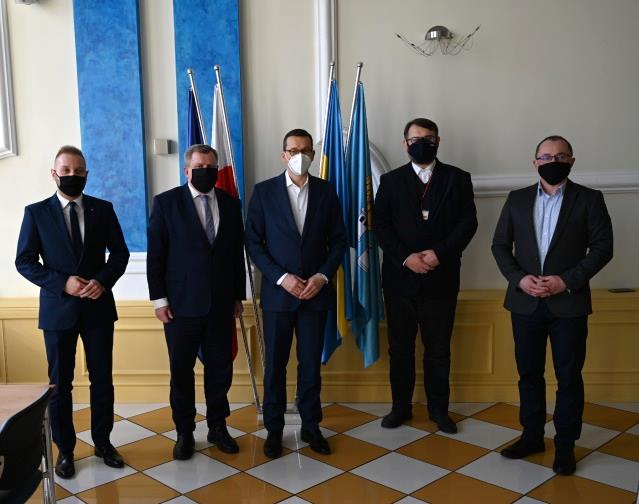 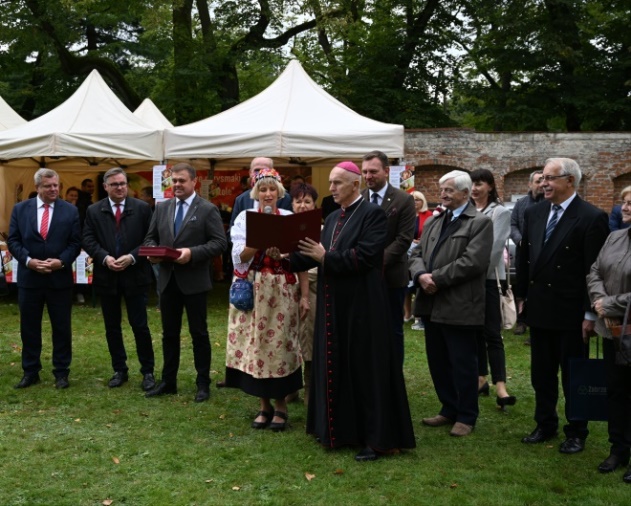 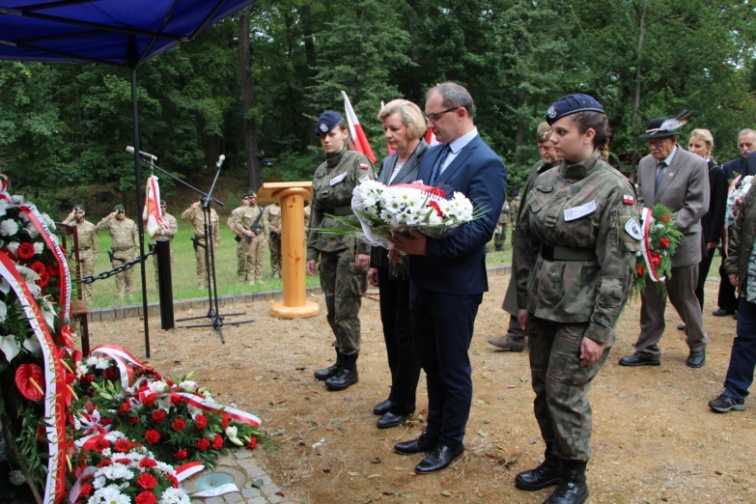 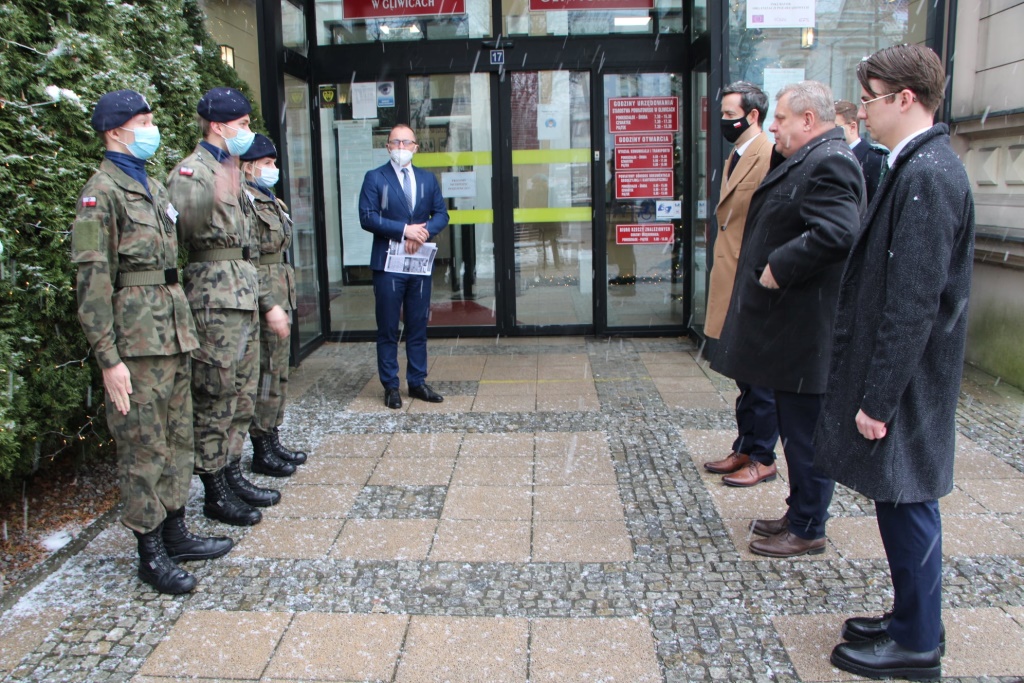 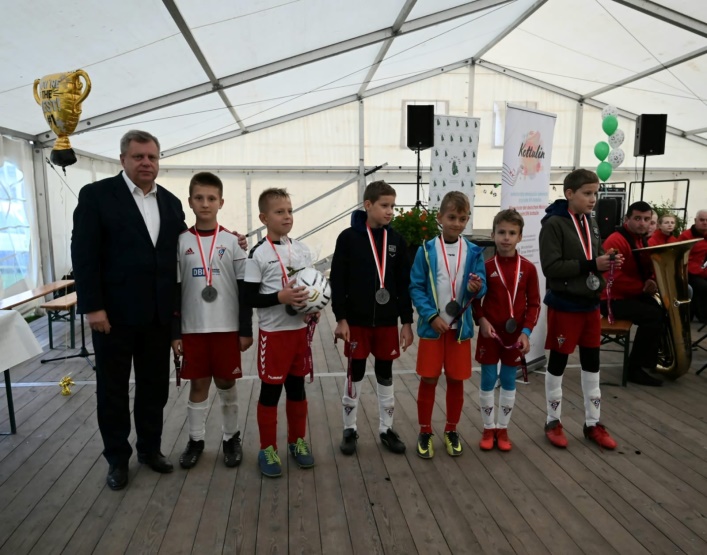 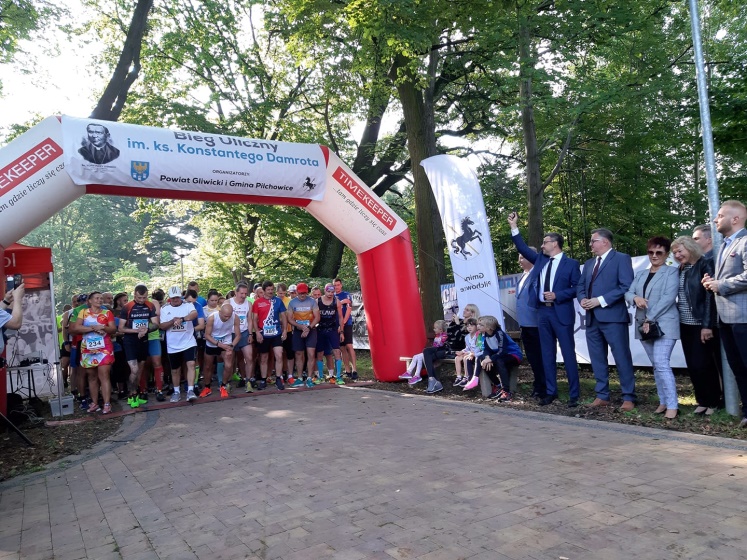 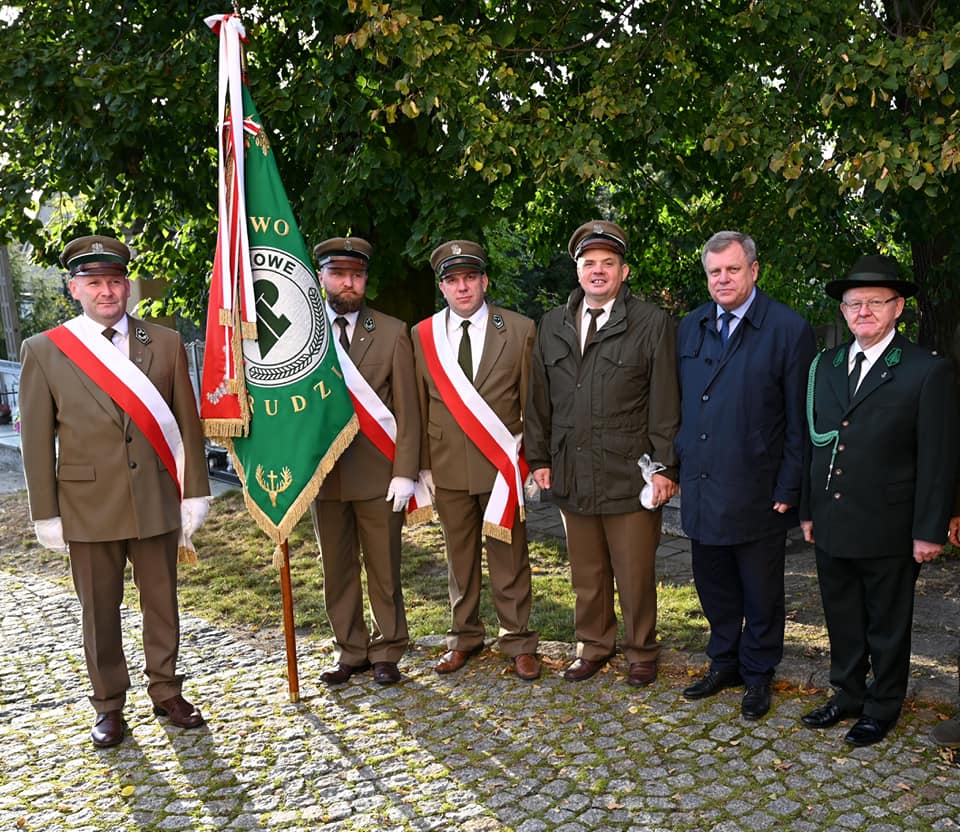 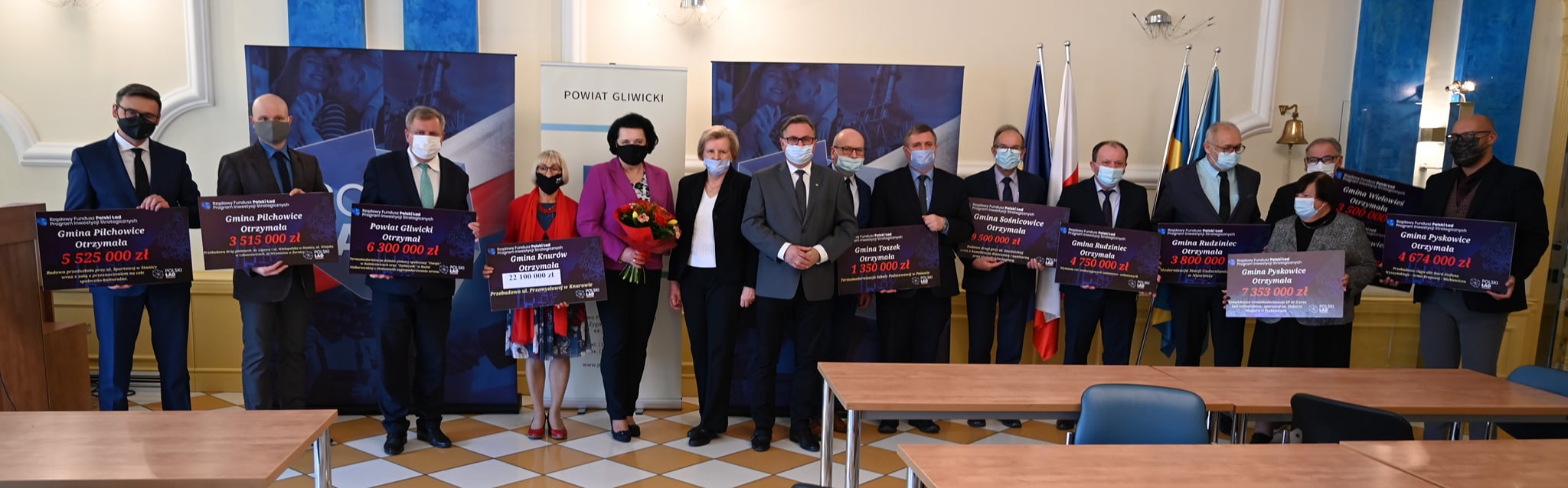 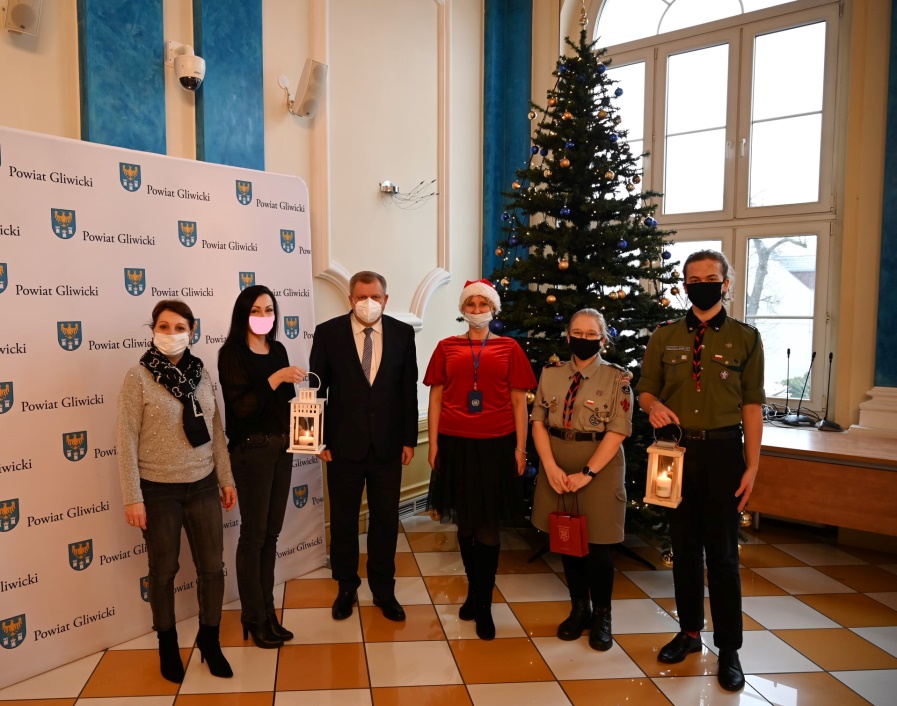 OBSŁUGA MEDIALNAElementem promocji powiatu jest obsługa medialna, polegająca na współpracy z mediami, tworzeniu i przesyłaniu do partnerów medialnych Serwisu Informacyjnego Powiatu Gliwickiego, redagowaniu i dystrybucji bezpłatnego miesięcznika "Wiadomości Powiatu Gliwickiego" (w 2021 roku wydano 11 numerów czasopisma), produkcji materiałów video w Telewizji TVT, zarządzaniu zawartością strony internetowej powiatu, a także profilem powiatowym na Facebooku i YouTube. Rok 2021 był drugim rokiem prezentacji Powiatu Gliwickiego w mediach społecznościowych. Podjęto się tego zadania ze względu na wzrastającą rolę mediów społecznościowych w przekazywaniu informacji mieszkańcom i w prezentowaniu powiatu na zewnątrz. Niemałą rolę odgrywa także możliwość reagowania na doniesienia medialne dotyczące Powiatu. W 2021  roku Starostwo Powiatowe w Gliwicach wyprodukowało wspólnie z telewizją TVT 12 programów pod tytułem „Powiat Gliwicki w oku kamery”.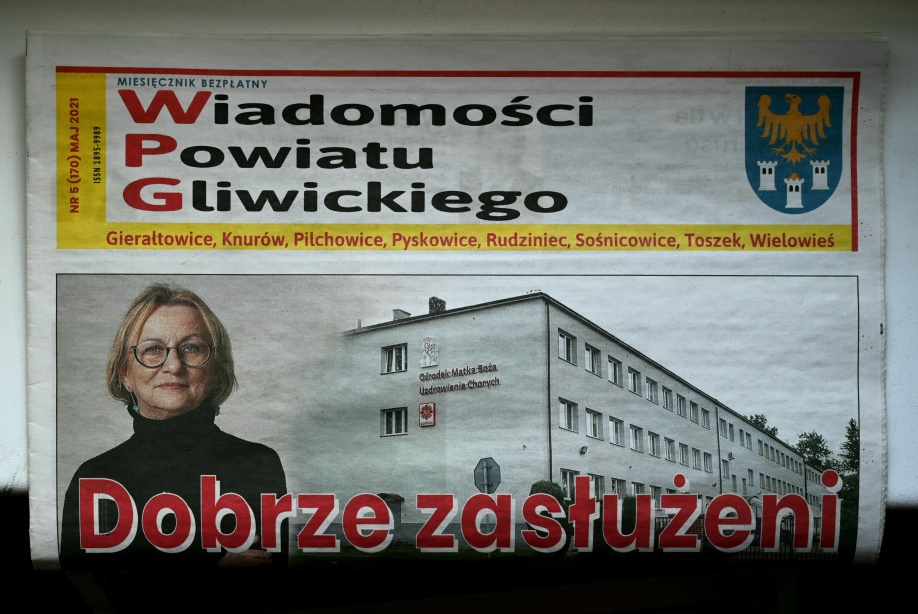 WSPÓŁPRACA PARTNERSKAPowiat Gliwicki współpracuje z następującymi partnerami:Powiat Calw 3 grudnia 2009 roku nastąpiło podpisanie deklaracji współpracy Powiatu Gliwickiego z Powiatem Calw w sali sesyjnej Starostwa Powiatowego w Gliwicach. Dziedziny współpracy: wymiana kulturalna, rozwój przedsiębiorczości, rolnictwo, służba zdrowia oraz kontakty młodzieży.Powiat Mittelsachsen2 sierpnia 2004 roku na zamku Augustusburg niedaleko Freiberga w Saksonii w Niemczech podpisano Deklarację Współpracy pomiędzy Powiatem Gliwickim a Powiatem Freiberg. Główne dziedziny współpracy to wymiana kulturalna, rozwój przedsiębiorczości, rolnictwo, służba zdrowia, kontakty młodzieży.Powiat Pucki24 czerwca 2006 roku w Starostwie Powiatowym w Pucku podpisane zostało Porozumienie o Współpracy pomiędzy Powiatem Puckim a Powiatem Gliwickim. Cel współpracy, to zacieśnianie przyjacielskich kontaktów pomiędzy społecznościami Powiatu Gliwickiego i Puckiego; wspieranie współpracy gospodarczej, społecznej oraz kulturalnej poprzez realizację wspólnych projektów w następujących dziedzinach: tradycje lokalne, regionalizm, turystyka, edukacja, kultura, współpraca organizacji pozarządowych, nowe technologie, promocja gospodarcza, rozwój małych i średnich przedsiębiorstw oraz obszarów wiejskich, przeciwdziałanie zjawisku wykluczenia społecznego; wymiana doświadczeń oraz informacji w obszarach obustronnego zainteresowania; wzajemna pomoc przy pozyskiwaniu funduszy strukturalnych.W 2021 roku przeprowadzono następujące przedsięwzięcia z zakresu współpracy partnerskiej:zorganizowano 2 wizyty delegacji Powiatu Gliwickiego w partnerskim Powiecie Puckim, których celem było zacieśnienie współpracy między powiatami poprzez aktualizację programu współpracy oraz propozycję nowych działań; wiązało się to jednocześnie z jubileuszem 15–lecia wzajemnej współpracy oraz Światowym Dniem Kaszubów,zorganizowano wyjazd delegacji Powiatu Gliwickiego do Nagold, gdzie odbywało się Forum Gospodarcze Powiatu Calw (Badenia-Wirtembergia); uczestniczyli w nim przedsiębiorcy z regionu Calw oraz reprezentanci firm z terenu powiatu,zorganizowano 8 wideokonferencji Starosty Gliwickiego z przedstawicielami partnerskich powiatów, podczas których partnerzy wymieniali się spostrzeżeniami na temat funkcjonowania jednostek samorządowych w wyjątkowym czasie pandemii.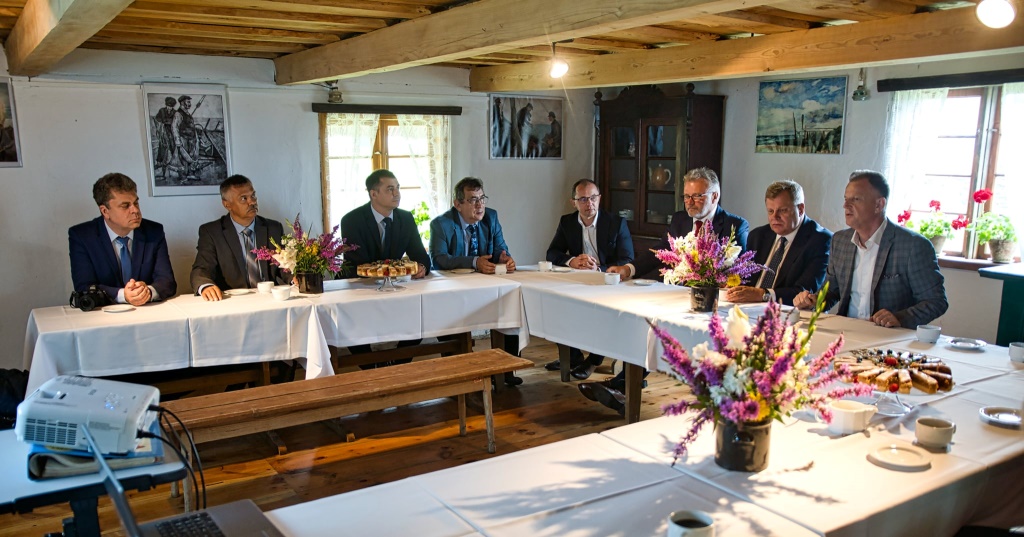 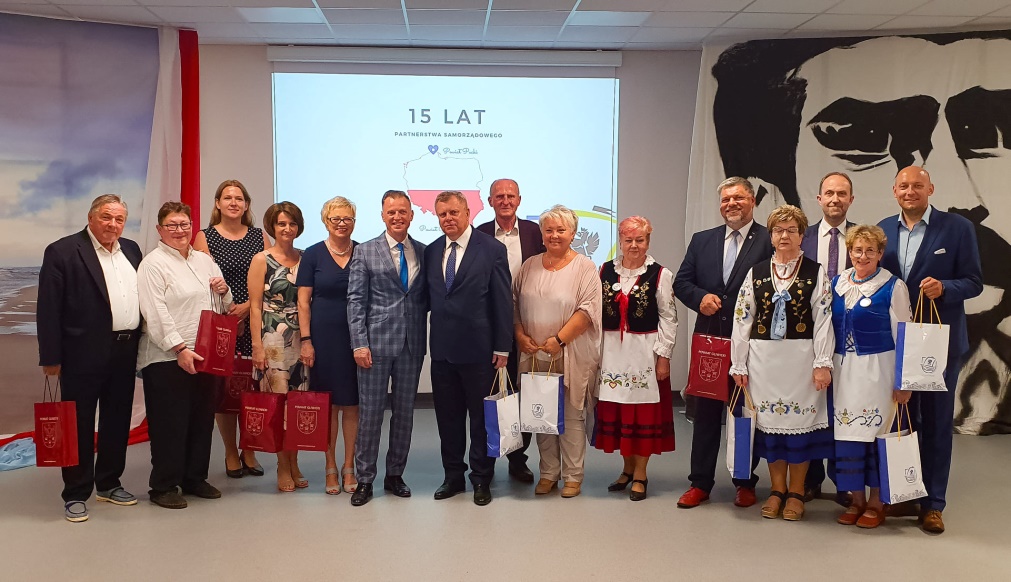 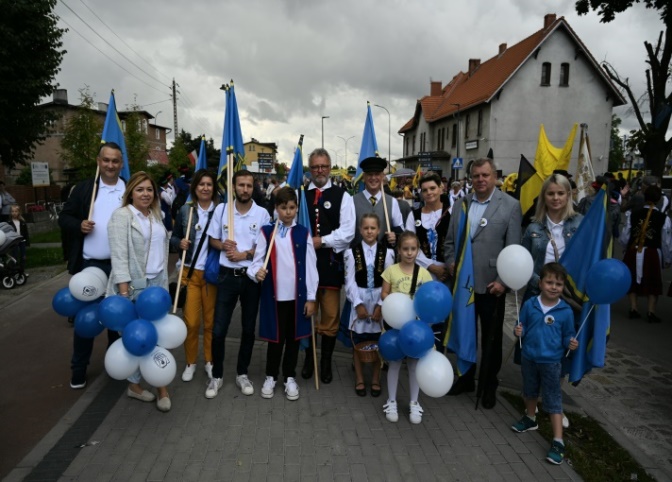 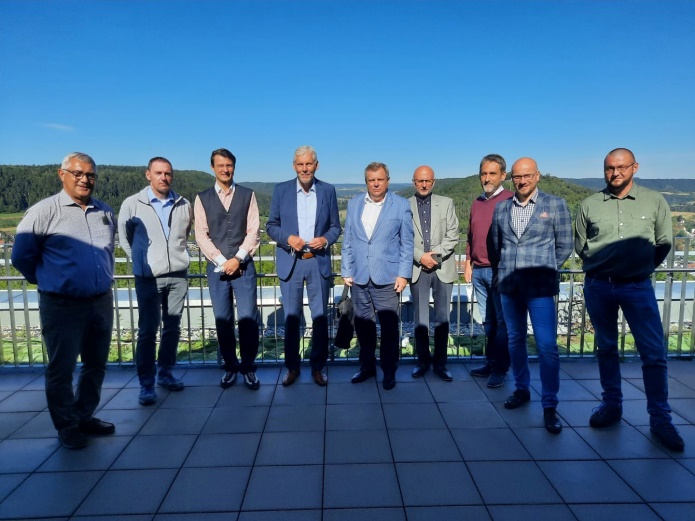 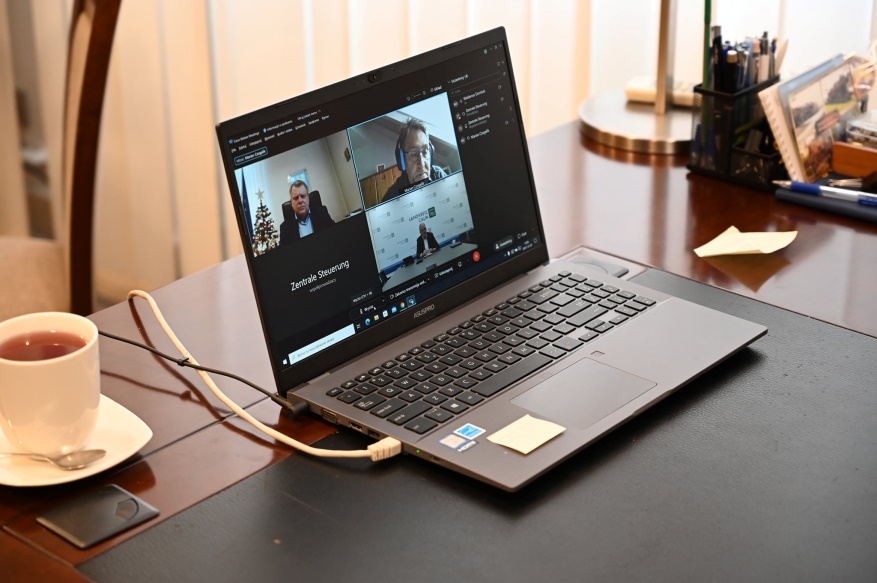 